Kurz Practical Neuro-Otology V květnu 2023 jsem se zúčastnila 2-denního kurzu zaměřeného na neurootologii. Cílem kurzu bylo seznámit účastníky s nejčastějšími symptomy a nemocemi orgánů zapojených do udržení rovnováhy a vnímání zvukových jevů. Zároveň byl kladen důraz na pochopení principu fungování jednotlivých vyšetřovacích technik a přístrojů. Kurz sestával z části teoretické a praktické. Teoretická část byla koncipována interaktivně, tím pádem bylo snazší nové informace pochopit. Na praktickou část jsme byli rozděleni do menších skupin, a tak si každý mohl vyzkoušet provést vyšetření vlastníma rukama, dostat feedback od přednášejícího nebo zeptat se na případné nejasnosti. Kurz byl pro mě velkým přínosem, protože na něm přednášeli opravdoví odborníci v této oblasti neurologie. Také velmi oceňuji, že byl kladen důraz na nejčastější red flags, na které by měl neurolog myslet, a chyby v provádění jednotlivých vyšetření. Díky práci v menších skupinkách byla zaručena hands-on zkušenost, tím pádem i z hlediska praktického byl kurz velkým přínosem.  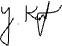 Julia Kent